<Commission>{ITRE}Комисия по промишленост, изследвания и енергетика</Commission><RefProc>2019/2158</RefProc><RefTypeProc>(INI)</RefTypeProc><Date>{30/10/2020}30.10.2020</Date><TypeAM>ИЗМЕНЕНИЯ</TypeAM><RangeAM>1 - 96</RangeAM><TitreType>Проект на становище</TitreType><Rapporteur>Мортен Петерсен</Rapporteur><DocRefPE>(PE648.288v01-00)</DocRefPE><Titre>Въздействие на ветроенергийните паркове в морето и на други системи за енергия от възобновяеми източници върху риболовния сектор </Titre><DocRef>(2019/2158(INI))</DocRef>AM_Com_NonLegOpinion<RepeatBlock-Amend><Amend>Изменение		<NumAm>1</NumAm><RepeatBlock-By><Members>Жоел Мeлен</Members></RepeatBlock-By><DocAmend>Проект на становище</DocAmend><Article>Съображение A (ново)</Article>Or. <Original>{FR}fr</Original></Amend><Amend>Изменение		<NumAm>2</NumAm><RepeatBlock-By><Members>Жоел Мeлен</Members></RepeatBlock-By><DocAmend>Проект на становище</DocAmend><Article>Съображение Б (ново)</Article>Or. <Original>{FR}fr</Original></Amend><Amend>Изменение		<NumAm>3</NumAm><RepeatBlock-By><Members>Жоел Мeлен</Members></RepeatBlock-By><DocAmend>Проект на становище</DocAmend><Article>Съображение В (ново)</Article>Or. <Original>{FR}fr</Original></Amend><Amend>Изменение		<NumAm>4</NumAm><RepeatBlock-By><Members>Жоел Мeлен</Members></RepeatBlock-By><DocAmend>Проект на становище</DocAmend><Article>Съображение Г (ново)</Article>Or. <Original>{FR}fr</Original></Amend><Amend>Изменение		<NumAm>5</NumAm><RepeatBlock-By><Members>Жоел Мeлен, Тиери Мариани, Жером Ривиер</Members></RepeatBlock-By><DocAmend>Проект на становище</DocAmend><Article>Параграф 1</Article>Or. <Original>{FR}fr</Original></Amend><Amend>Изменение		<NumAm>6</NumAm><RepeatBlock-By><Members>Юта Паулус</Members><AuNomDe>{Greens/EFA}от името на групата Verts/ALE</AuNomDe></RepeatBlock-By><DocAmend>Проект на становище</DocAmend><Article>Параграф 1</Article>Or. <Original>{EN}en</Original></Amend><Amend>Изменение		<NumAm>7</NumAm><RepeatBlock-By><Members>Николас Гонсалес Касарес, Алисия Омс Хинел, Карлуш Зориню, Лина Галвес Муньос, Роберт Хайшел</Members></RepeatBlock-By><DocAmend>Проект на становище</DocAmend><Article>Параграф 1</Article>Or. <Original>{EN}en</Original></Amend><Amend>Изменение		<NumAm>8</NumAm><RepeatBlock-By><Members>Мортен Петерсен, Маури Пекаринен, Кристоф Грюдлер, Иварс Иябс, Искра Михайлова, Мартин Хойсик, Клемен Грошел</Members></RepeatBlock-By><DocAmend>Проект на становище</DocAmend><Article>Параграф 1</Article>Or. <Original>{EN}en</Original></Amend><Amend>Изменение		<NumAm>9</NumAm><RepeatBlock-By><Members>Елена Кундура</Members></RepeatBlock-By><DocAmend>Проект на становище</DocAmend><Article>Параграф 1</Article>Or. <Original>{EN}en</Original></Amend><Amend>Изменение		<NumAm>10</NumAm><RepeatBlock-By><Members>Гжегож Тобишовски</Members><AuNomDe>{ECR}от името на групата ECR</AuNomDe><Members>Беата Шидло, Зджислав Краснодембски, Елжбета Крук, Пиетро Фиоки</Members></RepeatBlock-By><DocAmend>Проект на становище</DocAmend><Article>Параграф 1</Article>Or. <Original>{EN}en</Original></Amend><Amend>Изменение		<NumAm>11</NumAm><RepeatBlock-By><Members>Робърт Рос</Members></RepeatBlock-By><DocAmend>Проект на становище</DocAmend><Article>Параграф 2</Article>Or. <Original>{EN}en</Original></Amend><Amend>Изменение		<NumAm>12</NumAm><RepeatBlock-By><Members>Елена Кундура</Members></RepeatBlock-By><DocAmend>Проект на становище</DocAmend><Article>Параграф 2</Article>Or. <Original>{EN}en</Original></Amend><Amend>Изменение		<NumAm>13</NumAm><RepeatBlock-By><Members>Жоел Мeлен, Тиери Мариани, Жером Ривиер</Members></RepeatBlock-By><DocAmend>Проект на становище</DocAmend><Article>Параграф 2</Article>Or. <Original>{FR}fr</Original></Amend><Amend>Изменение		<NumAm>14</NumAm><RepeatBlock-By><Members>Юта Паулус</Members><AuNomDe>{Greens/EFA}от името на групата Verts/ALE</AuNomDe></RepeatBlock-By><DocAmend>Проект на становище</DocAmend><Article>Параграф 2</Article>Or. <Original>{EN}en</Original></Amend><Amend>Изменение		<NumAm>15</NumAm><RepeatBlock-By><Members>Николас Гонсалес Касарес, Алисия Омс Хинел, Карлуш Зориню, Лина Галвес Муньос, Роберт Хайшел</Members></RepeatBlock-By><DocAmend>Проект на становище</DocAmend><Article>Параграф 2</Article>Or. <Original>{EN}en</Original></Amend><Amend>Изменение		<NumAm>16</NumAm><RepeatBlock-By><Members>Мортен Петерсен, Маури Пекаринен, Кристоф Грюдлер, Иварс Иябс, Искра Михайлова, Мартин Хойсик, Клемен Грошел</Members></RepeatBlock-By><DocAmend>Проект на становище</DocAmend><Article>Параграф 2</Article>Or. <Original>{EN}en</Original></Amend><Amend>Изменение		<NumAm>17</NumAm><RepeatBlock-By><Members>Гжегож Тобишовски</Members><AuNomDe>{ECR}от името на групата ECR</AuNomDe><Members>Зджислав Краснодембски, Беата Шидло, Пиетро Фиоки, Елжбета Крук</Members></RepeatBlock-By><DocAmend>Проект на становище</DocAmend><Article>Параграф 2</Article>Or. <Original>{EN}en</Original></Amend><Amend>Изменение		<NumAm>18</NumAm><RepeatBlock-By><Members>Елена Кундура</Members></RepeatBlock-By><DocAmend>Проект на становище</DocAmend><Article>Параграф 2 a (нов)</Article>Or. <Original>{EN}en</Original></Amend><Amend>Изменение		<NumAm>19</NumAm><RepeatBlock-By><Members>Елена Кундура</Members></RepeatBlock-By><DocAmend>Проект на становище</DocAmend><Article>Параграф 2 б (нов)</Article>Or. <Original>{EN}en</Original></Amend><Amend>Изменение		<NumAm>20</NumAm><RepeatBlock-By><Members>Жоел Мeлен, Тиери Мариани, Жером Ривиер</Members></RepeatBlock-By><DocAmend>Проект на становище</DocAmend><Article>Параграф 3</Article>Or. <Original>{FR}fr</Original></Amend><Amend>Изменение		<NumAm>21</NumAm><RepeatBlock-By><Members>Юта Паулус</Members><AuNomDe>{Greens/EFA}от името на групата Verts/ALE</AuNomDe></RepeatBlock-By><DocAmend>Проект на становище</DocAmend><Article>Параграф 3</Article>Or. <Original>{EN}en</Original></Amend><Amend>Изменение		<NumAm>22</NumAm><RepeatBlock-By><Members>Алдо Патричело</Members></RepeatBlock-By><DocAmend>Проект на становище</DocAmend><Article>Параграф 3</Article>Or. <Original>{EN}en</Original></Amend><Amend>Изменение		<NumAm>23</NumAm><RepeatBlock-By><Members>Робърт Рос</Members></RepeatBlock-By><DocAmend>Проект на становище</DocAmend><Article>Параграф 3</Article>Or. <Original>{EN}en</Original></Amend><Amend>Изменение		<NumAm>24</NumAm><RepeatBlock-By><Members>Мортен Петерсен, Маури Пекаринен, Кристоф Грюдлер, Иварс Иябс, Искра Михайлова, Клемен Грошел</Members></RepeatBlock-By><DocAmend>Проект на становище</DocAmend><Article>Параграф 3</Article>Or. <Original>{EN}en</Original></Amend><Amend>Изменение		<NumAm>25</NumAm><RepeatBlock-By><Members>Николас Гонсалес Касарес, Алисия Омс Хинел, Карлуш Зориню, Лина Галвес Муньос, Роберт Хайшел</Members></RepeatBlock-By><DocAmend>Проект на становище</DocAmend><Article>Параграф 3</Article>Or. <Original>{EN}en</Original></Amend><Amend>Изменение		<NumAm>26</NumAm><RepeatBlock-By><Members>Николас Гонсалес Касарес, Алисия Омс Хинел, Карлуш Зориню, Лина Галвес Муньос, Роберт Хайшел</Members></RepeatBlock-By><DocAmend>Проект на становище</DocAmend><Article>Параграф 3 a (нов)</Article>Or. <Original>{EN}en</Original></Amend><Amend>Изменение		<NumAm>27</NumAm><RepeatBlock-By><Members>Николас Гонсалес Касарес, Алисия Омс Хинел, Карлуш Зориню, Лина Галвес Муньос, Роберт Хайшел</Members></RepeatBlock-By><DocAmend>Проект на становище</DocAmend><Article>Параграф 3 б (нов)</Article>Or. <Original>{EN}en</Original></Amend><Amend>Изменение		<NumAm>28</NumAm><RepeatBlock-By><Members>Робърт Рос</Members></RepeatBlock-By><DocAmend>Проект на становище</DocAmend><Article>Параграф 4</Article>Or. <Original>{EN}en</Original></Amend><Amend>Изменение		<NumAm>29</NumAm><RepeatBlock-By><Members>Николас Гонсалес Касарес, Алисия Омс Хинел, Карлуш Зориню, Лина Галвес Муньос, Роберт Хайшел</Members></RepeatBlock-By><DocAmend>Проект на становище</DocAmend><Article>Параграф 4</Article>Or. <Original>{EN}en</Original></Amend><Amend>Изменение		<NumAm>30</NumAm><RepeatBlock-By><Members>Емануил Франгос, Пиетро Фиоки</Members></RepeatBlock-By><DocAmend>Проект на становище</DocAmend><Article>Параграф 4</Article>Or. <Original>{EN}en</Original></Amend><Amend>Изменение		<NumAm>31</NumAm><RepeatBlock-By><Members>Елена Кундура</Members></RepeatBlock-By><DocAmend>Проект на становище</DocAmend><Article>Параграф 4</Article>Or. <Original>{EN}en</Original></Amend><Amend>Изменение		<NumAm>32</NumAm><RepeatBlock-By><Members>Мортен Петерсен, Маури Пекаринен, Иварс Иябс, Искра Михайлова, Мартин Хойсик, Клемен Грошел</Members></RepeatBlock-By><DocAmend>Проект на становище</DocAmend><Article>Параграф 4</Article>Or. <Original>{EN}en</Original></Amend><Amend>Изменение		<NumAm>33</NumAm><RepeatBlock-By><Members>Жоел Мeлен, Тиери Мариани, Жером Ривиер</Members></RepeatBlock-By><DocAmend>Проект на становище</DocAmend><Article>Параграф 4</Article>Or. <Original>{FR}fr</Original></Amend><Amend>Изменение		<NumAm>34</NumAm><RepeatBlock-By><Members>Юта Паулус</Members><AuNomDe>{Greens/EFA}от името на групата Verts/ALE</AuNomDe></RepeatBlock-By><DocAmend>Проект на становище</DocAmend><Article>Параграф 4</Article>Or. <Original>{EN}en</Original></Amend><Amend>Изменение		<NumAm>35</NumAm><RepeatBlock-By><Members>Алдо Патричело</Members></RepeatBlock-By><DocAmend>Проект на становище</DocAmend><Article>Параграф 4</Article>Or. <Original>{EN}en</Original></Amend><Amend>Изменение		<NumAm>36</NumAm><RepeatBlock-By><Members>Гжегож Тобишовски</Members><AuNomDe>{ECR}от името на групата ECR</AuNomDe><Members>Зджислав Краснодембски, Беата Шидло, Пиетро Фиоки, Елжбета Крук</Members></RepeatBlock-By><DocAmend>Проект на становище</DocAmend><Article>Параграф 4</Article>Or. <Original>{EN}en</Original></Amend><Amend>Изменение		<NumAm>37</NumAm><RepeatBlock-By><Members>Елена Кундура</Members></RepeatBlock-By><DocAmend>Проект на становище</DocAmend><Article>Параграф 4 a (нов)</Article>Or. <Original>{EN}en</Original></Amend><Amend>Изменение		<NumAm>38</NumAm><RepeatBlock-By><Members>Николас Гонсалес Касарес, Алисия Омс Хинел, Карлуш Зориню, Лина Галвес Муньос, Роберт Хайшел</Members></RepeatBlock-By><DocAmend>Проект на становище</DocAmend><Article>Параграф 4 a (нов)</Article>Or. <Original>{EN}en</Original></Amend><Amend>Изменение		<NumAm>39</NumAm><RepeatBlock-By><Members>Жоел Мeлен, Тиери Мариани, Жером Ривиер</Members></RepeatBlock-By><DocAmend>Проект на становище</DocAmend><Article>Параграф 4 a (ново)</Article>Or. <Original>{FR}fr</Original></Amend><Amend>Изменение		<NumAm>40</NumAm><RepeatBlock-By><Members>Сара Шютедал</Members></RepeatBlock-By><DocAmend>Проект на становище</DocAmend><Article>Параграф 4 a (нов)</Article>Or. <Original>{EN}en</Original></Amend><Amend>Изменение		<NumAm>41</NumAm><RepeatBlock-By><Members>Алдо Патричело</Members></RepeatBlock-By><DocAmend>Проект на становище</DocAmend><Article>Параграф 4 a (нов)</Article>Or. <Original>{EN}en</Original></Amend><Amend>Изменение		<NumAm>42</NumAm><RepeatBlock-By><Members>Юта Паулус</Members><AuNomDe>{Greens/EFA}от името на групата Verts/ALE</AuNomDe></RepeatBlock-By><DocAmend>Проект на становище</DocAmend><Article>Параграф 4 a (нов)</Article>Or. <Original>{EN}en</Original></Amend><Amend>Изменение		<NumAm>43</NumAm><RepeatBlock-By><Members>Свен Шулце</Members></RepeatBlock-By><DocAmend>Проект на становище</DocAmend><Article>Параграф 4 a (нов)</Article>Or. <Original>{DE}de</Original></Amend><Amend>Изменение		<NumAm>44</NumAm><RepeatBlock-By><Members>Николас Гонсалес Касарес, Алисия Омс Хинел, Карлуш Зориню, Лина Галвес Муньос, Роберт Хайшел</Members></RepeatBlock-By><DocAmend>Проект на становище</DocAmend><Article>Параграф 4 б (нов)</Article>Or. <Original>{EN}en</Original></Amend><Amend>Изменение		<NumAm>45</NumAm><RepeatBlock-By><Members>Юта Паулус</Members><AuNomDe>{Greens/EFA}от името на групата Verts/ALE</AuNomDe></RepeatBlock-By><DocAmend>Проект на становище</DocAmend><Article>Параграф 4 б (нов)</Article>Or. <Original>{EN}en</Original></Amend><Amend>Изменение		<NumAm>46</NumAm><RepeatBlock-By><Members>Николас Гонсалес Касарес, Алисия Омс Хинел, Карлуш Зориню, Лина Галвес Муньос, Роберт Хайшел</Members></RepeatBlock-By><DocAmend>Проект на становище</DocAmend><Article>Параграф 4 в (нов)</Article>Or. <Original>{EN}en</Original></Amend><Amend>Изменение		<NumAm>47</NumAm><RepeatBlock-By><Members>Юта Паулус</Members><AuNomDe>{Greens/EFA}от името на групата Verts/ALE</AuNomDe></RepeatBlock-By><DocAmend>Проект на становище</DocAmend><Article>Параграф 4 в (нов)</Article>Or. <Original>{EN}en</Original></Amend><Amend>Изменение		<NumAm>48</NumAm><RepeatBlock-By><Members>Елена Кундура</Members></RepeatBlock-By><DocAmend>Проект на становище</DocAmend><Article>Параграф 5</Article>Or. <Original>{EN}en</Original></Amend><Amend>Изменение		<NumAm>49</NumAm><RepeatBlock-By><Members>Юта Паулус</Members><AuNomDe>{Greens/EFA}от името на групата Verts/ALE</AuNomDe></RepeatBlock-By><DocAmend>Проект на становище</DocAmend><Article>Параграф 5</Article>Or. <Original>{EN}en</Original></Amend><Amend>Изменение		<NumAm>50</NumAm><RepeatBlock-By><Members>Алдо Патричело</Members></RepeatBlock-By><DocAmend>Проект на становище</DocAmend><Article>Параграф 5</Article>Or. <Original>{EN}en</Original></Amend><Amend>Изменение		<NumAm>51</NumAm><RepeatBlock-By><Members>Жоел Мeлен, Тиери Мариани, Жером Ривиер</Members></RepeatBlock-By><DocAmend>Проект на становище</DocAmend><Article>Параграф 5</Article>Or. <Original>{FR}fr</Original></Amend><Amend>Изменение		<NumAm>52</NumAm><RepeatBlock-By><Members>Сара Шютедал</Members></RepeatBlock-By><DocAmend>Проект на становище</DocAmend><Article>Параграф 5</Article>Or. <Original>{EN}en</Original></Amend><Amend>Изменение		<NumAm>53</NumAm><RepeatBlock-By><Members>Емануил Франгос, Пиетро Фиоки</Members></RepeatBlock-By><DocAmend>Проект на становище</DocAmend><Article>Параграф 5</Article>Or. <Original>{EN}en</Original></Amend><Amend>Изменение		<NumAm>54</NumAm><RepeatBlock-By><Members>Гжегож Тобишовски</Members><AuNomDe>{ECR}от името на групата ECR</AuNomDe><Members>Зджислав Краснодембски, Беата Шидло, Пиетро Фиоки, Елжбета Крук, Маргарита де ла Писа Карион</Members></RepeatBlock-By><DocAmend>Проект на становище</DocAmend><Article>Параграф 5 а (нов)</Article>Or. <Original>{EN}en</Original></Amend><Amend>Изменение		<NumAm>55</NumAm><RepeatBlock-By><Members>Жоел Мeлен, Тиери Мариани, Жером Ривиер</Members></RepeatBlock-By><DocAmend>Проект на становище</DocAmend><Article>Параграф 5 a (нов)</Article>Or. <Original>{FR}fr</Original></Amend><Amend>Изменение		<NumAm>56</NumAm><RepeatBlock-By><Members>Сара Шютедал</Members></RepeatBlock-By><DocAmend>Проект на становище</DocAmend><Article>Параграф 5 а (нов)</Article>Or. <Original>{EN}en</Original></Amend><Amend>Изменение		<NumAm>57</NumAm><RepeatBlock-By><Members>Робърт Рос, Гжегож Тобишовски</Members></RepeatBlock-By><DocAmend>Проект на становище</DocAmend><Article>Параграф 5 а (нов)</Article>Or. <Original>{EN}en</Original></Amend><Amend>Изменение		<NumAm>58</NumAm><RepeatBlock-By><Members>Николас Гонсалес Касарес, Алисия Омс Хинел, Карлуш Зориню, Лина Галвес Муньос, Роберт Хайшел</Members></RepeatBlock-By><DocAmend>Проект на становище</DocAmend><Article>Параграф 5 а (нов)</Article>Or. <Original>{EN}en</Original></Amend><Amend>Изменение		<NumAm>59</NumAm><RepeatBlock-By><Members>Елена Кундура</Members></RepeatBlock-By><DocAmend>Проект на становище</DocAmend><Article>Параграф 5 а (нов)</Article>Or. <Original>{EN}en</Original></Amend><Amend>Изменение		<NumAm>60</NumAm><RepeatBlock-By><Members>Николас Гонсалес Касарес, Алисия Омс Хинел, Карлуш Зориню, Лина Галвес Муньос, Роберт Хайшел</Members></RepeatBlock-By><DocAmend>Проект на становище</DocAmend><Article>Параграф 5 б (нов)</Article>Or. <Original>{EN}en</Original></Amend><Amend>Изменение		<NumAm>61</NumAm><RepeatBlock-By><Members>Гжегож Тобишовски</Members><AuNomDe>{ECR}от името на групата ECR</AuNomDe><Members>Зджислав Краснодембски, Беата Шидло, Пиетро Фиоки, Елжбета Крук, Маргарита де ла Писа Карион</Members></RepeatBlock-By><DocAmend>Проект на становище</DocAmend><Article>Параграф 5 б (нов)</Article>Or. <Original>{EN}en</Original></Amend><Amend>Изменение		<NumAm>62</NumAm><RepeatBlock-By><Members>Робърт Рос</Members></RepeatBlock-By><DocAmend>Проект на становище</DocAmend><Article>Параграф 5 б (нов)</Article>Or. <Original>{EN}en</Original></Amend><Amend>Изменение		<NumAm>63</NumAm><RepeatBlock-By><Members>Елена Кундура</Members></RepeatBlock-By><DocAmend>Проект на становище</DocAmend><Article>Параграф 6</Article>Or. <Original>{EN}en</Original></Amend><Amend>Изменение		<NumAm>64</NumAm><RepeatBlock-By><Members>Сара Шютедал</Members></RepeatBlock-By><DocAmend>Проект на становище</DocAmend><Article>Параграф 6</Article>Or. <Original>{EN}en</Original></Amend><Amend>Изменение		<NumAm>65</NumAm><RepeatBlock-By><Members>Алдо Патричело</Members></RepeatBlock-By><DocAmend>Проект на становище</DocAmend><Article>Параграф 6</Article>Or. <Original>{EN}en</Original></Amend><Amend>Изменение		<NumAm>66</NumAm><RepeatBlock-By><Members>Юта Паулус</Members><AuNomDe>{Greens/EFA}от името на групата Verts/ALE</AuNomDe></RepeatBlock-By><DocAmend>Проект на становище</DocAmend><Article>Параграф 6</Article>Or. <Original>{EN}en</Original></Amend><Amend>Изменение		<NumAm>67</NumAm><RepeatBlock-By><Members>Николас Гонсалес Касарес, Алисия Омс Хинел, Карлуш Зориню, Лина Галвес Муньос, Роберт Хайшел</Members></RepeatBlock-By><DocAmend>Проект на становище</DocAmend><Article>Параграф 6</Article>Or. <Original>{EN}en</Original></Amend><Amend>Изменение		<NumAm>68</NumAm><RepeatBlock-By><Members>Гжегож Тобишовски</Members><AuNomDe>{ECR}от името на групата ECR</AuNomDe><Members>Зджислав Краснодембски, Беата Шидло, Пиетро Фиоки, Елжбета Крук, Маргарита де ла Писа Карион, Робърт Рос</Members></RepeatBlock-By><DocAmend>Проект на становище</DocAmend><Article>Параграф 6</Article>Or. <Original>{EN}en</Original></Amend><Amend>Изменение		<NumAm>69</NumAm><RepeatBlock-By><Members>Жоел Мeлен, Тиери Мариани, Жером Ривиер</Members></RepeatBlock-By><DocAmend>Проект на становище</DocAmend><Article>Параграф 6</Article>Or. <Original>{FR}fr</Original></Amend><Amend>Изменение		<NumAm>70</NumAm><RepeatBlock-By><Members>Алдо Патричело</Members></RepeatBlock-By><DocAmend>Проект на становище</DocAmend><Article>Параграф 6 a (нов)</Article>Or. <Original>{EN}en</Original></Amend><Amend>Изменение		<NumAm>71</NumAm><RepeatBlock-By><Members>Николас Гонсалес Касарес, Алисия Омс Хинел, Карлуш Зориню, Лина Галвес Муньос, Роберт Хайшел</Members></RepeatBlock-By><DocAmend>Проект на становище</DocAmend><Article>Параграф 6 a (нов)</Article>Or. <Original>{EN}en</Original></Amend><Amend>Изменение		<NumAm>72</NumAm><RepeatBlock-By><Members>Сара Шютедал</Members></RepeatBlock-By><DocAmend>Проект на становище</DocAmend><Article>Параграф 6 a (нов)</Article>Or. <Original>{EN}en</Original></Amend><Amend>Изменение		<NumAm>73</NumAm><RepeatBlock-By><Members>Робърт Рос</Members></RepeatBlock-By><DocAmend>Проект на становище</DocAmend><Article>Параграф 6 a (нов)</Article>Or. <Original>{EN}en</Original></Amend><Amend>Изменение		<NumAm>74</NumAm><RepeatBlock-By><Members>Гжегож Тобишовски</Members><AuNomDe>{ECR}от името на групата ECR</AuNomDe><Members>Зджислав Краснодембски, Беата Шидло, Пиетро Фиоки, Елжбета Крук, Маргарита де ла Писа Карион</Members></RepeatBlock-By><DocAmend>Проект на становище</DocAmend><Article>Параграф 7</Article>Or. <Original>{EN}en</Original></Amend><Amend>Изменение		<NumAm>75</NumAm><RepeatBlock-By><Members>Елена Кундура</Members></RepeatBlock-By><DocAmend>Проект на становище</DocAmend><Article>Параграф 7</Article>Or. <Original>{EN}en</Original></Amend><Amend>Изменение		<NumAm>76</NumAm><RepeatBlock-By><Members>Жоел Мeлен, Тиери Мариани, Жером Ривиер</Members></RepeatBlock-By><DocAmend>Проект на становище</DocAmend><Article>Параграф 7</Article>Or. <Original>{FR}fr</Original></Amend><Amend>Изменение		<NumAm>77</NumAm><RepeatBlock-By><Members>Николас Гонсалес Касарес, Алисия Омс Хинел, Карлуш Зориню, Лина Галвес Муньос, Роберт Хайшел</Members></RepeatBlock-By><DocAmend>Проект на становище</DocAmend><Article>Параграф 7 a (нов)</Article>Or. <Original>{EN}en</Original></Amend><Amend>Изменение		<NumAm>78</NumAm><RepeatBlock-By><Members>Юта Паулус</Members><AuNomDe>{Greens/EFA}от името на групата Verts/ALE</AuNomDe></RepeatBlock-By><DocAmend>Проект на становище</DocAmend><Article>Параграф 8</Article>Or. <Original>{EN}en</Original></Amend><Amend>Изменение		<NumAm>79</NumAm><RepeatBlock-By><Members>Николас Гонсалес Касарес, Алисия Омс Хинел, Карлуш Зориню, Лина Галвес Муньос, Роберт Хайшел</Members></RepeatBlock-By><DocAmend>Проект на становище</DocAmend><Article>Параграф 8</Article>Or. <Original>{EN}en</Original></Amend><Amend>Изменение		<NumAm>80</NumAm><RepeatBlock-By><Members>Алдо Патричело</Members></RepeatBlock-By><DocAmend>Проект на становище</DocAmend><Article>Параграф 8</Article>Or. <Original>{EN}en</Original></Amend><Amend>Изменение		<NumAm>81</NumAm><RepeatBlock-By><Members>Свен Шулце</Members></RepeatBlock-By><DocAmend>Проект на становище</DocAmend><Article>Параграф 8</Article>Or. <Original>{DE}de</Original></Amend><Amend>Изменение		<NumAm>82</NumAm><RepeatBlock-By><Members>Мортен Петерсен, Маури Пекаринен, Кристоф Грюдлер, Иварс Иябс, Искра Михайлова, Мартин Хойсик, Клемен Грошел</Members></RepeatBlock-By><DocAmend>Проект на становище</DocAmend><Article>Параграф 8</Article>Or. <Original>{EN}en</Original></Amend><Amend>Изменение		<NumAm>83</NumAm><RepeatBlock-By><Members>Елена Кундура</Members></RepeatBlock-By><DocAmend>Проект на становище</DocAmend><Article>Параграф 8</Article>Or. <Original>{EN}en</Original></Amend><Amend>Изменение		<NumAm>84</NumAm><RepeatBlock-By><Members>Емануил Франгос, Пиетро Фиоки</Members></RepeatBlock-By><DocAmend>Проект на становище</DocAmend><Article>Параграф 8</Article>Or. <Original>{EN}en</Original></Amend><Amend>Изменение		<NumAm>85</NumAm><RepeatBlock-By><Members>Юта Паулус</Members><AuNomDe>{Greens/EFA}от името на групата Verts/ALE</AuNomDe></RepeatBlock-By><DocAmend>Проект на становище</DocAmend><Article>Параграф 8 a (нов)</Article>Or. <Original>{EN}en</Original></Amend><Amend>Изменение		<NumAm>86</NumAm><RepeatBlock-By><Members>Емануил Франгос, Пиетро Фиоки</Members></RepeatBlock-By><DocAmend>Проект на становище</DocAmend><Article>Параграф 8 a (нов)</Article>Or. <Original>{EN}en</Original></Amend><Amend>Изменение		<NumAm>87</NumAm><RepeatBlock-By><Members>Елена Кундура</Members></RepeatBlock-By><DocAmend>Проект на становище</DocAmend><Article>Параграф 9</Article>Or. <Original>{EN}en</Original></Amend><Amend>Изменение		<NumAm>88</NumAm><RepeatBlock-By><Members>Гжегож Тобишовски</Members><AuNomDe>{ECR}от името на групата ECR</AuNomDe><Members>Зджислав Краснодембски, Беата Шидло, Пиетро Фиоки, Елжбета Крук, Маргарита де ла Писа Карион, Робърт Рос</Members></RepeatBlock-By><DocAmend>Проект на становище</DocAmend><Article>Параграф 9</Article>Or. <Original>{EN}en</Original></Amend><Amend>Изменение		<NumAm>89</NumAm><RepeatBlock-By><Members>Алдо Патричело</Members></RepeatBlock-By><DocAmend>Проект на становище</DocAmend><Article>Параграф 9</Article>Or. <Original>{EN}en</Original></Amend><Amend>Изменение		<NumAm>90</NumAm><RepeatBlock-By><Members>Юта Паулус</Members><AuNomDe>{Greens/EFA}от името на групата Verts/ALE</AuNomDe></RepeatBlock-By><DocAmend>Проект на становище</DocAmend><Article>Параграф 9</Article>Or. <Original>{EN}en</Original></Amend><Amend>Изменение		<NumAm>91</NumAm><RepeatBlock-By><Members>Гжегож Тобишовски</Members><AuNomDe>{ECR}от името на групата ECR</AuNomDe><Members>Зджислав Краснодембски, Беата Шидло, Пиетро Фиоки, Елжбета Крук, Маргарита де ла Писа Карион, Робърт Рос</Members></RepeatBlock-By><DocAmend>Проект на становище</DocAmend><Article>Параграф 9 a (нов)</Article>Or. <Original>{EN}en</Original></Amend><Amend>Изменение		<NumAm>92</NumAm><RepeatBlock-By><Members>Свен Шулце</Members></RepeatBlock-By><DocAmend>Проект на становище</DocAmend><Article>Параграф 9 a (нов)</Article>Or. <Original>{DE}de</Original></Amend><Amend>Изменение		<NumAm>93</NumAm><RepeatBlock-By><Members>Юта Паулус</Members><AuNomDe>{Greens/EFA}от името на групата Verts/ALE</AuNomDe></RepeatBlock-By><DocAmend>Проект на становище</DocAmend><Article>Параграф 9 a (нов)</Article>Or. <Original>{EN}en</Original></Amend><Amend>Изменение		<NumAm>94</NumAm><RepeatBlock-By><Members>Гжегож Тобишовски</Members><AuNomDe>{ECR}от името на групата ECR</AuNomDe><Members>Зджислав Краснодембски, Беата Шидло, Пиетро Фиоки, Елжбета Крук, Маргарита де ла Писа Карион</Members></RepeatBlock-By><DocAmend>Проект на становище</DocAmend><Article>Параграф 9 б (нов)</Article>Or. <Original>{EN}en</Original></Amend><Amend>Изменение		<NumAm>95</NumAm><RepeatBlock-By><Members>Гжегож Тобишовски</Members><AuNomDe>{ECR}от името на групата ECR</AuNomDe><Members>Зджислав Краснодембски, Беата Шидло, Пиетро Фиоки, Елжбета Крук, Маргарита де ла Писа Карион</Members></RepeatBlock-By><DocAmend>Проект на становище</DocAmend><Article>Параграф 9 в (нов)</Article>Or. <Original>{EN}en</Original></Amend><Amend>Изменение		<NumAm>96</NumAm><RepeatBlock-By><Members>Гжегож Тобишовски</Members><AuNomDe>{ECR}от името на групата ECR</AuNomDe><Members>Зджислав Краснодембски, Беата Шидло, Пиетро Фиоки, Елжбета Крук, Маргарита де ла Писа Карион</Members></RepeatBlock-By><DocAmend>Проект на становище</DocAmend><Article>Параграф 9 г (нов)</Article>Or. <Original>{EN}en</Original></Amend></RepeatBlock-Amend>Европейски парламент2019-2024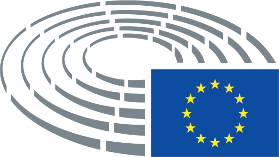 Проект на становищеИзменениеА.	като има предвид, че е от съществено значение да се анализира жизненият цикъл на производството на енергия (от сглобяването на материалите до тяхното обезвреждане, транспорт, изграждане и поддръжка на инфраструктурата), за да се определи точно въздействието на въпросното производство на енергия върху околната среда;Проект на становищеИзменениеБ.	като има предвид, че е от съществено значение да се вземе предвид „ефектът на бумеранга“ на всяка енергийна политика, т.е. всички поведенчески промени, настъпили в този случай в областта на рибарството, за да се определи точно социалното и екологичното въздействие на тази политика;Проект на становищеИзменениеВ.	като има предвид, че вятърните турбини в морето причиняват сериозно нарушаване на морската среда, в резултат на което са засегнати и риболовните дейности, като по-специално се насърчава прекомерният улов в ограничени райони в ущърб на дребномащабния риболов;Проект на становищеИзменениеГ.	като има предвид, че по-специално човешката дейност и дейностите, свързани с производство, потребление и транспорт, са енергоемки и при липсата на дълбоки обществени промени за тях са необходими все по-големи устойчиви енергийни източници;Проект на становищеИзменение1.	припомня трайния ангажимент на ЕС за постигане до 2050 г. на неговата цел за климат с нулеви въглеродни емисии, както беше потвърдено в Европейския зелен пакт и в плана за възстановяване;1.	припомня трайния ангажимент на ЕС за постигане до 2050 г. на неговата цел за климат с нулеви въглеродни емисии, както беше потвърдено в Европейския зелен пакт и в плана за възстановяване; подчертава, че за справянето с проблема с изменението на климата е необходимо световното потребление на енергия от изкопаеми горива да спадне наполовина или на една четвърт възможно най-бързо, а в развитите страни – между 4 и 12 пъти (т.е. намаление от 75% до 92%), като в същото време вятърната енергия, която през 2013 г. замени 1% от това потребление, остава незначителен марж;Проект на становищеИзменение1.	припомня трайния ангажимент на ЕС за постигане до 2050 г. на неговата цел за климат с нулеви въглеродни емисии, както беше потвърдено в Европейския зелен пакт и в плана за възстановяване;1.	припомня ангажимента на ЕС за постигане на целта за нулеви нетни емисии на парникови газове най-късно до 2050 г.; подчертава, че тези емисии следва да бъдат намалени с поне 65% до 2030 г. в сравнение с емисиите от 1990 г., за да може Съюзът да допринесе за ограничаване на глобалното затопляне до по-малко от 1,5 °C до края на века, в съответствие с най-новите научни данни;Проект на становищеИзменение1.	припомня трайния ангажимент на ЕС за постигане до 2050 г. на неговата цел за климат с нулеви въглеродни емисии, както беше потвърдено в Европейския зелен пакт и в плана за възстановяване;1.	припомня трайния ангажимент на ЕС за постигане най-късно до 2050 г. на неговата цел за климат с нулеви въглеродни емисии; припомня, че тези емисии следва да бъдат намалени с най-малко [60%] до 2030 г. в сравнение с емисиите от 1990 г., както е определено в [Европейския законодателен акт в областта на климата], за да може Съюзът да допринесе за ограничаване на глобалното затопляне до по-малко от 1,5 °C над нивата от прединдустриалния период.Проект на становищеИзменение1.	припомня трайния ангажимент на ЕС за постигане до 2050 г. на неговата цел за климат с нулеви въглеродни емисии, както беше потвърдено в Европейския зелен пакт и в плана за възстановяване;1.	припомня трайния ангажимент на ЕС за постигане до 2050 г. на неговата цел за климат с нулеви въглеродни емисии, както беше потвърдено в Европейския зелен пакт и в плана за възстановяване; отбелязва предложението на Комисията за увеличаване на намаляването на емисиите на парникови газове на 55%, припомня позицията на Европейския парламент за увеличаване на тази цел на 60% до 2030 г.;Проект на становищеИзменение1.	припомня трайния ангажимент на ЕС за постигане до 2050 г. на неговата цел за климат с нулеви въглеродни емисии, както беше потвърдено в Европейския зелен пакт и в плана за възстановяване;1.	припомня трайния ангажимент на ЕС за постигане най-късно до 2050 г. на неговата цел за климат с нулеви въглеродни емисии, както беше потвърдено в Европейския зелен пакт, Европейския законодателен акт в областта на климата и в плана за възстановяване;Проект на становищеИзменение1.	припомня трайния ангажимент на ЕС за постигане до 2050 г. на неговата цел за климат с нулеви въглеродни емисии, както беше потвърдено в Европейския зелен пакт и в плана за възстановяване;1.	припомня ангажимента за постигане до 2050 г. на неутралност на ЕС по отношение на климата, както беше потвърдено в Европейския зелен пакт и в плана за възстановяване;Проект на становищеИзменение2.	подчертава, че енергията от възобновяеми източници е основен двигател на декарбонизацията; припомня, че най-малко 32% от общите енергийни нужди на ЕС следва да бъдат задоволявани от енергия от възобновяеми източници до 2030 г.;2.	подчертава, че съществуват две неутрални по отношение на въглеродните емисии технологии за производство на електроенергия, които водят до декарбонизация на електроенергийната система — ядрена енергия и енергия от възобновяеми източници; припомня, че съгласно настоящата рамка в областта на климата най-малко 32% от общите енергийни нужди на ЕС следва да бъдат задоволявани от енергия от възобновяеми източници до 2030 г.; счита, че ЕС следва да се откаже от тази цел и да позволи на държавите членки да вземат решения относно своя енергиен микс в зависимост от собствените си енергийни ресурси и потребности, които се различават в отделните държави, наред с другото и поради географското положение;Проект на становищеИзменение2.	подчертава, че енергията от възобновяеми източници е основен двигател на декарбонизацията; припомня, че най-малко 32% от общите енергийни нужди на ЕС следва да бъдат задоволявани от енергия от възобновяеми източници до 2030 г.;2.	подчертава, че вятърната енергия от разположени в морето съоръжения е най-напредналата и бързо разрастваща се от нововъзникващите и иновативни сектори на синята икономика; подчертава, че енергията от възобновяеми източници е основен двигател на декарбонизацията; припомня, че най-малко 32% от общите енергийни нужди на ЕС следва да бъдат задоволявани от енергия от възобновяеми източници до 2030 г.;Проект на становищеИзменение2.	подчертава, че енергията от възобновяеми източници е основен двигател на декарбонизацията; припомня, че най-малко 32% от общите енергийни нужди на ЕС следва да бъдат задоволявани от енергия от възобновяеми източници до 2030 г.2.	подчертава, че енергията като биомаса, горива с произход от селското стопанство, вятърната, слънчевата, геотермалната, водноелектрическата и ядрената енергия са основни двигатели на декарбонизацията; припомня, че най-малко 32% от общите енергийни нужди на ЕС следва да бъдат задоволявани от енергия от т.нар. „възобновяеми източници“ до 2030 г.Проект на становищеИзменение2.	подчертава, че енергията от възобновяеми източници е основен двигател на декарбонизацията; припомня, че най-малко 32% от общите енергийни нужди на ЕС следва да бъдат задоволявани от енергия от възобновяеми източници до 2030 г.;2.	подчертава, че енергията от възобновяеми източници, наред с икономиите на енергия, е движещата сила за постигане на икономика с нулеви нетни емисии; в този контекст признава, че до 2030 г. делът на производството на електроенергия от възобновяеми източници в ЕС следва поне да се удвои1а или дори да се утрои2а спрямо сегашното равнище;_________________1а Съобщение, озаглавено „Засилване на целите на Европа за климата за 2030 г.“2a „Изграждане на енергиен сценарий, съвместим с Парижкото споразумение“, CAN-Europe/EEB, юни 2020 г.Проект на становищеИзменение2.	подчертава, че енергията от възобновяеми източници е основен двигател на декарбонизацията; припомня, че най-малко 32% от общите енергийни нужди на ЕС следва да бъдат задоволявани от енергия от възобновяеми източници до 2030 г.;2.	подчертава, че енергийната ефективност и енергията от възобновяеми източници са основен двигател на декарбонизацията; припомня, че най-малко 38-40% от общите енергийни нужди на ЕС следва да бъдат задоволявани от енергия от възобновяеми източници до 2030 г., както е посочено в съобщението „Засилване на амбициите на Европа в областта на климата до 2030 г.“;Проект на становищеИзменение2.	подчертава, че енергията от възобновяеми източници е основен двигател на декарбонизацията; припомня, че най-малко 32% от общите енергийни нужди на ЕС следва да бъдат задоволявани от енергия от възобновяеми източници до 2030 г.;2.	подчертава, че енергията от възобновяеми източници е основен двигател на декарбонизацията; подчертава, че най-малко 38-40% от общите енергийни нужди на ЕС следва да бъдат задоволявани от енергия от възобновяеми източници до 2030 г., за да се постигне намаляване на емисиите с поне 55%;Проект на становищеИзменение2.	подчертава, че енергията от възобновяеми източници е основен двигател на декарбонизацията; припомня, че най-малко 32% от общите енергийни нужди на ЕС следва да бъдат задоволявани от енергия от възобновяеми източници до 2030 г.;2.	подчертава, че енергията от възобновяеми източници е един от основните двигатели за устойчиво опазване на околната среда; припомня, че най-малко 32% от общите енергийни нужди на ЕС следва да бъдат задоволявани от енергия от възобновяеми източници до 2030 г.;Проект на становищеИзменение2a.	подчертава факта, че разширяването на използването на възобновяеми енергийни източници повишава енергийната сигурност на ЕС и намалява вноса на въглеводороди от държави, които не зачитат принципите на правовата държава и нарушават правата на човека;Проект на становищеИзменение2б.	подчертава, че принципът за ненанасяне на вреда следва да бъде ключов елемент от новата стратегия и Регламента за устойчива таксономия и следва да се прилага за бъдещи инвестиции в схеми за възобновяема енергия, разположени в морето;Проект на становищеИзменение3.	подчертава, че увеличаването на производството на вятърна енергия от разположени в морето съоръжения е от съществено значение за прехода към чиста енергия; подчертава, че тъй като капацитетът за производство на вятърна енергия от разположени в морето съоръжения понастоящем е едва 25 GW, изграждането на ветроенергийни паркове в морето трябва да бъде ускорено, така че да се достигне капацитет от 450 GW до 2050 г.;3.	подчертава, че увеличаването на производството на вятърна енергия от разположени в морето съоръжения следва да подлежи на мораториум във всяка една от държавите членки, тъй като те имат висок въглероден отпечатък, произвеждат непостоянна енергия, която може да доведе до стрес на мрежите и твърде редовно налагат инсталирането на аварийни топлоелектрически централи; подчертава, че въпреки че те могат да бъдат част от енергийния микс с цел постигане на целите на прехода към чиста енергия, разположените в морето вятърни турбини не представляват надеждна и достатъчно цялостна алтернатива за осъществяването на този преход; отбелязва, че капацитетът за производство на вятърна енергия от разположени в морето съоръжения понастоящем е едва 25 GW и че този нисък дял от производството на електроенергия в ЕС се дължи на ниската ефективност и икономическа рентабилност на разполагането на ветроенергийни паркове в морето;Проект на становищеИзменение3.	подчертава, че увеличаването на производството на вятърна енергия от разположени в морето съоръжения е от съществено значение за прехода към чиста енергия; подчертава, че тъй като капацитетът за производство на вятърна енергия от разположени в морето съоръжения понастоящем е едва 25 GW, изграждането на ветроенергийни паркове в морето трябва да бъде ускорено, така че да се достигне капацитет от 450 GW до 2050 г.;3.	подчертава, че увеличаването на производството на вятърна енергия от разположени в морето съоръжения е от съществено значение за енергийния преход; подчертава, че без бързо постепенно премахване на изкопаемите горива и увеличаване на производството на вятърна енергия от разположени в морето съоръжения постигането на целите за енергия от възобновяеми източници и ограничаването на глобалното затопляне до по-малко от 1,5 °C до края на века би било невъзможно; подчертава, че тъй като капацитетът за производство на вятърна енергия от разположени в морето съоръжения понастоящем е едва 23 GW, изграждането на ветроенергийни паркове в морето трябва да бъде ускорено, така че да се достигне поне до капацитет от 450 GW до 2050 г.;Проект на становищеИзменение3.	подчертава, че увеличаването на производството на вятърна енергия от разположени в морето съоръжения е от съществено значение за прехода към чиста енергия; подчертава, че тъй като капацитетът за производство на вятърна енергия от разположени в морето съоръжения понастоящем е едва 25 GW, изграждането на ветроенергийни паркове в морето трябва да бъде ускорено, така че да се достигне капацитет от 450 GW до 2050 г.;3.	подчертава, че увеличаването на производството на вятърна енергия от разположени в морето съоръжения е от съществено значение за прехода към чиста енергия и за постигане на конкурентни цени на енергията и гарантиране на достъпни енергийни доставки; подчертава, че тъй като капацитетът за производство на вятърна енергия от разположени в морето съоръжения понастоящем е едва 25 GW, изграждането на ветроенергийни паркове в морето трябва да бъде ускорено, така че да се достигне капацитет от 450 GW до 2050 г.;Проект на становищеИзменение3.	подчертава, че увеличаването на производството на вятърна енергия от разположени в морето съоръжения е от съществено значение за прехода към чиста енергия; подчертава, че тъй като капацитетът за производство на вятърна енергия от разположени в морето съоръжения понастоящем е едва 25 GW, изграждането на ветроенергийни паркове в морето трябва да бъде ускорено, така че да се достигне капацитет от 450 GW до 2050 г.;3.	подчертава, че увеличаването на производството на вятърна енергия от разположени в морето съоръжения не е от съществено значение за прехода към чиста енергия; това е така, тъй като има други осъществими възможности, като например ядрената енергия;Проект на становищеИзменение3.	подчертава, че увеличаването на производството на вятърна енергия от разположени в морето съоръжения е от съществено значение за прехода към чиста енергия; подчертава, че тъй като капацитетът за производство на вятърна енергия от разположени в морето съоръжения понастоящем е едва 25 GW, изграждането на ветроенергийни паркове в морето трябва да бъде ускорено, така че да се достигне капацитет от 450 GW до 2050 г.;3.	подчертава, че увеличаването на производството на вятърна енергия от разположени в морето съоръжения е от съществено значение за прехода към чиста енергия; подчертава, че тъй като капацитетът за производство на вятърна енергия от разположени в морето съоръжения понастоящем е едва 25 GW, изграждането на ветроенергийни паркове в морето трябва да бъде ускорено най-малкото трикратно до 2030 г. и след това, за да може да се достигне поне до капацитет от 450 GW до 2050 г.;Проект на становищеИзменение3.	подчертава, че увеличаването на производството на вятърна енергия от разположени в морето съоръжения е от съществено значение за прехода към чиста енергия; подчертава, че тъй като капацитетът за производство на вятърна енергия от разположени в морето съоръжения понастоящем е едва 25 GW, изграждането на ветроенергийни паркове в морето трябва да бъде ускорено, така че да се достигне капацитет от 450 GW до 2050 г.;3.	подчертава, че увеличаването на производството на вятърна енергия от разположени в морето съоръжения е от съществено значение за прехода към чиста енергия; подчертава, че тъй като капацитетът на ЕС за производство на вятърна енергия от разположени в морето съоръжения понастоящем е едва 12 GW, изграждането на ветроенергийни паркове в морето трябва да бъде ускорено, за да се достигне потенциал от 450 GW1а от капацитета до 2050 г.;_________________1а Съобщение, озаглавено „Засилване на целите на Европа за климата за 2030 г.“Проект на становищеИзменение3a.	подчертава, че използването на енергия от морето, като същевременно се гарантира опазването на околната среда и устойчивото развитие на рибарството и други икономически дейности, изисква съвместно планиране и строга оценка на кумулативното въздействие, включително социално-икономическите последици;Проект на становищеИзменение3б.	подчертава, че ветроенергийните паркове в морето за производство на електроенергия обикновено са по-ефективни от разположените на сушата ветроенергийни паркове поради по-големите вятърни ресурси, налични в крайбрежните райони, в сравнение с тези на сушата;Проект на становищеИзменение4.	подчертава, че решението за намиране на капацитет за максимално 450 GW електроенергия от съоръжения за вятърна енергия в морето е от първостепенно значение;4.	подчертава, че докато за атомната енергия е необходимо малка част земя, за да се осигури много енергия на ниска цена, за ветроенергийните паркове е необходимо много земя, за да се осигури малко електроенергия на висока цена; подчертава, че при търсенето на пространство за капацитет за ветроенергийни паркове в морето следва да се вземе предвид въздействието върху сектора на рибарството и/или околната среда; припомня, че не бива да се забравя, че потенциалните европейски морски зони също имат биологична и икономическа стойност;Проект на становищеИзменение4.	подчертава, че решението за намиране на капацитет за максимално 450 GW електроенергия от съоръжения за вятърна енергия в морето е от първостепенно значение;4.	подчертава, че решението за намиране на капацитет за 450 GW електроенергия от съоръжения за вятърна енергия в морето е от първостепенно значение; подчертава в този контекст необходимостта да се проучат всички вятърни ресурси на ЕС в морето и да се насърчават проекти за възобновяема морска енергия по начин, съвместими с останалите употреби на морското пространство, като се търсят полезни взаимодействия и се опазва биологичното разнообразие;Проект на становищеИзменение4.	подчертава, че решението за намиране на капацитет за максимално 450 GW електроенергия от съоръжения за вятърна енергия в морето е от първостепенно значение;4.	подчертава, че решението за намиране на капацитет за максимално 450 GW електроенергия от съоръжения за вятърна енергия в морето е от първостепенно значение; счита, че държавите членки трябва да декларират възможно най-скоро своите изключителни икономически зони съгласно международното морско право, за да пристъпят към планирането на съоръженията си в морето без допълнително забавяне;Проект на становищеИзменение4.	подчертава, че решението за намиране на капацитет за максимално 450 GW електроенергия от съоръжения за вятърна енергия в морето е от първостепенно значение;4.	подчертава, че решението за намиране на капацитет за максимално 450 GW електроенергия от съоръжения за вятърна енергия в морето е от първостепенно значение; подчертава, че пространственото разширяване на ветроенергийните паркове в морето е придружено от рязко увеличаване на потенциала за конфликти с други морски сектори, като например рибарството, през следващите пет години, особено в Северно море, Балтийско море и Средиземно море;Проект на становищеИзменение4.	подчертава, че решението за намиране на капацитет за максимално 450 GW електроенергия от съоръжения за вятърна енергия в морето е от първостепенно значение;4.	подчертава, че решението за намиране на капацитет за максимално 450 GW електроенергия от съоръжения за вятърна енергия в морето е от първостепенно значение; подчертава потенциала за вятърна енергия в морето от 212 GW в Северно море, 83 GW в Балтийско море, 85 GW в Атлантическия океан и 70 GW в Южноевропейските морета; отбелязва, че този потенциал ще продължи да нараства поради технологичното развитие;Проект на становищеИзменение4.	подчертава, че решението за намиране на капацитет за максимално 450 GW електроенергия от съоръжения за вятърна енергия в морето е от първостепенно значение;4.	подчертава значението на опазването на естетическия и екологичния характер на европейското крайбрежие; отбелязва, че амбицията да се осигуряват максимално 450 GW електроенергия от съоръжения за вятърна енергия в морето до 2050 г. би съответствала на създаването на ветроенергиен парк върху площ от 22,5 км² в морето, като се има предвид, че вятърните турбини осигуряват средно 20 GW.h на км²;Проект на становищеИзменение4.	подчертава, че решението за намиране на капацитет за максимално 450 GW електроенергия от съоръжения за вятърна енергия в морето е от първостепенно значение;4.	подчертава, че решението за намиране на капацитет за поне 450 GW електроенергия от съоръжения за вятърна енергия в морето е от първостепенно значение; подчертава в този контекст, че за да може ЕС да постигне 450 GW през 2050 г., следва да се определи пространство за около 130 GW преди 2023/2024 г., за да се даде възможност за строителство до 2030 г.;Проект на становищеИзменение4.	подчертава, че решението за намиране на капацитет за максимално 450 GW електроенергия от съоръжения за вятърна енергия в морето е от първостепенно значение;4.	подчертава, че решението за намиране на капацитет за максимално 450 GW електроенергия от съоръжения за вятърна енергия в морето в ограничени зони, където континенталният шелф е достатъчно плитък, е от първостепенно значение;Проект на становищеИзменение4.	подчертава, че решението за намиране на капацитет за максимално 450 GW електроенергия от съоръжения за вятърна енергия в морето е от първостепенно значение;4.	подчертава, че решението за намиране на капацитет за максимално 450 GW електроенергия от съоръжения за вятърна енергия в морето е от първостепенно значение и следва да се счита за приоритет;Проект на становищеИзменение4a.	подчертава, че технологиите за плаващи ветроенергийни паркове, които могат да бъдат разгърнати във води с дълбочина над 60 метра, имат потенциала да увеличат значително морското пространство за разположени в морето ветроенергийни паркове, особено в дълбоководните райони като Средиземно море и по атлантическото крайбрежие, без ограниченията, свързани с турбините в по-плитки води или по-близо до брега, и чрез тях да се преодолеят някои видове конфликти с други сектори; посочва, че плаващите ветроенергийни паркове биха могли да генерират големи количества енергия, да намалят визуалното въздействие, да осигурят по-добро организиране на риболовните и морските пътища, да действат като съоръжения за събиране на риба и да достигнат до по-силни и постоянни ветрове;Проект на становищеИзменение4a.	припомня, че производството на електроенергия от разположени в морето ветроенергийни паркове също така създава възможност за производство на чист водород, както се подчертава в „стратегията на ЕС за интегрирането на енергийните системи“ и „Водородната стратегия за неутрална по отношение на климата Европа“; призовава Комисията и държавите членки да интегрират плановете за производство на декарбонизиран водород в развитието на капацитета за разположени в морето ветроенергийни паркове;Проект на становищеИзменение4а.	подчертава необходимостта да се даде приоритет на разположените в морето вятърни турбини на разстояние над 30 км от крайбрежието, за да се ограничи тяхното въздействие върху рибарството и ландшафта и да се повиши тяхната ефективност, особено като се има предвид, че с полуплаващи съоръжения те са по-евтини и оказват по-малко въздействие върху посидонията, а оттам и върху морската среда и следователно върху риболова;Проект на становищеИзменение4a.	подчертава, че разположените в морето ветроенергийни паркове за производство на водород са обещаваща възможност за отключване на пълния потенциал на вятърната енергия от разположени в морето съоръжения, за постигане на целите за декарбонизация и енергийна сигурност в електроенергетиката и други сектори, както и за справяне с ограниченията за разширяване на мрежата;Проект на становищеИзменение4a.	счита, че сътрудничеството между секторите, активни в морската среда, също ще бъде двигател за справедлив преход, и че инициативите, които активизират местните икономики и намират взаимодействие между секторите, могат да бъдат в основата на ориентирано към бъдещето икономическо възстановяване;Проект на становищеИзменение4a.	подчертава, че добивът на електроенергия от разположени в морето вятърни генератори надхвърля този на турбините, разположени на сушата, като същевременно води до по-малко проблеми с възприемането от страна на гражданите; подчертава, че ако бъдат проектирани и изградени разумно, ветроенергийните паркове в морето могат да бъдат от полза за морското биологично разнообразие;Проект на становищеИзменение4a.	подчертава, че разположените в морето съоръжения за вятърна енергия също могат да имат положителни аспекти върху риболовния сектор, например възможно използване за аквакултури и въвеждане на нови видове;Проект на становищеИзменение4б.	подчертава необходимостта от използване на енергията от възобновяеми източници в морето в дълбоки води; призовава Комисията и държавите членки да насърчават усилията в областта на научните изследвания, развойната дейност, мониторинга и иновациите в иновативните технологии, като например плаващите платформи; подчертава, че това е изключителна възможност за ЕС да се превърне в световен лидер в областта на възобновяемите технологии в морето, които ще бъдат от ключово значение за декарбонизацията и ще могат да бъдат изнасяни към множество  региони с дълбоко крайбрежие;Проект на становищеИзменение4б.	припомня значителния потенциал на вятърната енергия от разположени в морето съоръжения за производството на възобновяем водород; посочва, че не са необходими подводни кабели, ако съоръженията за получаване на водород бъдат разположени в моретата или океаните; поради това призовава Комисията и държавите членки да интегрират изцяло бъдещото търсене на водород в плановете за разгръщане на разположени в морето ветроенергийни паркове;Проект на становищеИзменение4в.	подчертава, че плаващите технологии позволяват достъп до места, където скоростта на вятъра е по-висока и по-постоянна. Те могат също така да сведат до минимум въздействието на турбината върху околната среда и да намалят натиска, свързан с крайбрежното планиране; призовава Комисията и държавите членки да оценят тези ползи и възможното въздействие върху рибарството и морското биологично разнообразие и екосистеми;Проект на становищеИзменение4в.	подчертава необходимостта от разгръщане на разположени в морето ветроенергийни паркове в дълбоки води на ЕС (т.е. Средиземно море, Черно море, Атлантическия океан), поради което призовава Комисията и държавите членки да разширят усилията в областта на научните изследвания, развойната дейност и иновациите в областта на плаващите ветроенергийни паркове и да оценят осъществимостта на създаването на ВПОИ за широкомащабен проект;Проект на становищеИзменение5.	подчертава, че силното разрастване на производството на вятърна енергия от разположени в морето съоръжения изисква интелигентен подход, за да се гарантира неговото съвместно съществуване с дейностите, които вече се извършват в засегнатите райони;5.	подчертава, че силното разрастване на производството на вятърна енергия от разположени в морето съоръжения изисква интелигентен подход, за да се гарантира неговото съвместно съществуване, съвместно ползване и сътрудничество с дейностите, които вече се извършват в засегнатите райони; подчертава, че ранните консултации със заинтересованите страни, дългосрочното планиране и ангажиране на всички съответни сектори, включително местните общности, но също така научната общност относно потенциалните полезни взаимодействия и подбора на стратегически решения, предназначени за предотвратяване на конфликти, както и по-локалните решения и мерки за смекчаване на конфликтите, като например компенсационни плащания, създаване на прозрачни насоки и взаимни споразумения, биха могли да допринесат за гладкото протичане на разрастването на енергията от разположени в морето вятърни електроенергийни източници;Проект на становищеИзменение5.	подчертава, че силното разрастване на производството на вятърна енергия от разположени в морето съоръжения изисква интелигентен подход, за да се гарантира неговото съвместно съществуване с дейностите, които вече се извършват в засегнатите райони;5.	подчертава, че за да се ограничат опустошителните последици от глобалното затопляне върху морските водни екосистеми, повишаването на температурата на водата и повишаването на киселинността на океаните, промените във водния поток и загубата на местообитания на рибите, плодовитостта на морските и сладководните видове, борбата с изменението на климата с използването на енергия от разположени в морето съоръжения е от жизненоважно значение; подчертава обаче, че силното разрастване на производството на вятърна енергия от разположени в морето съоръжения изисква интелигентен подход, за да се гарантира неговото съвместно съществуване с дейностите, които вече се извършват в засегнатите райони, както и да се нанесе възможно най-малка вреда на околната среда;Проект на становищеИзменение5.	подчертава, че силното разрастване на производството на вятърна енергия от разположени в морето съоръжения изисква интелигентен подход, за да се гарантира неговото съвместно съществуване с дейностите, които вече се извършват в засегнатите райони;5.	като има предвид, че развитието на възобновяемите източници на енергия от съоръжения в морето варира значително по размер и капацитет в различните европейски морски басейни, подчертава, че силното разрастване на производството на вятърна енергия от разположени в морето съоръжения изисква интелигентен подход, за да се гарантира неговото съвместно съществуване с дейностите, които вече се извършват в засегнатите райони, особено като се има предвид, че по-голямата част от европейския капацитет за разположени в морето ветроенергийни паркове ще бъде концентрирана в Северно и Балтийско море, където условията са по-благоприятни;Проект на становищеИзменение5.	подчертава, че силното разрастване на производството на вятърна енергия от разположени в морето съоръжения изисква интелигентен подход, за да се гарантира неговото съвместно съществуване с дейностите, които вече се извършват в засегнатите райони;5.	подчертава, че силното разрастване на производството на вятърна енергия от разположени в морето съоръжения фактически ще намали риболовните зони и че има опасност тази стратегия да доведе в дългосрочен план до конфликти между заинтересованите страни; подчертава, че един интелигентен и преразгледан подход с цел гарантиране на поддържането на риболовните зони и тяхната експлоатация от дребните рибари е от съществено значение за доброто съвместно съществуване с настоящите и бъдещите дейности за производство на енергия;Проект на становищеИзменение5.	подчертава, че силното разрастване на производството на вятърна енергия от разположени в морето съоръжения изисква интелигентен подход, за да се гарантира неговото съвместно съществуване с дейностите, които вече се извършват в засегнатите райони;5.	подчертава, че силното разрастване на производството на вятърна енергия от разположени в морето съоръжения изисква интелигентен подход, за да се гарантира неговото съвместно съществуване с дейностите, които вече се извършват в засегнатите райони; призовава за ефективен процес на пространствено планиране, включително подбор на обекти, ограничени от технически (ветроенергийни ресурси, разстояние от крайбрежието, морско дъно) и екологични (въздействие) фактори и компетентност за използване;Проект на становищеИзменение5.	подчертава, че силното разрастване на производството на вятърна енергия от разположени в морето съоръжения изисква интелигентен подход, за да се гарантира неговото съвместно съществуване с дейностите, които вече се извършват в засегнатите райони;5.	подчертава, че силното разрастване на производството на вятърна енергия от разположени в морето съоръжения изисква интелигентен подход, за да се гарантира неговото съвместно съществуване с дейностите, които вече се извършват в засегнатите райони; счита, че Европейският институт за иновации и технологии следва да изпълнява роля в планирането и внедряването на проектите;Проект на становищеИзменение5а.	обръща внимание на препоръките на финансирания по програма „Хоризонт 2020“ проект за многостранно използване в европейските морета (MUSES), в който се проучват възможностите за многостранно използване в европейските морета в пет морски басейна на ЕС; припомня своите насоки, че за устойчивото развитие на океаните вече не може да се разчита на управление в рамките на един сектор, а е необходим по-цялостен, интегриран подход и че многостранното използване не се ограничава до споделяне на „едно и също“ морско пространство, а би могло да включва съвместно използване на съоръжения и съвместни дейности;Проект на становищеИзменение5а.	посочва, че количественото развитие на ветроенергийните паркове неизбежно води до намаляване или промяна на риболовните зони, по-специално в резултат на кабелните връзки, свързващи вятърните турбини с мрежата, и инсталирането на всички инфраструктурни съоръжения; във връзка с това отбелязва, че последиците водят до промяна и влошаване на морските местообитания, което може да засегне рибните популации;Проект на становищеИзменение5а.	признава, че разположени в морето ветроенергийни паркове в някои случаи се намират в морски екосистеми, богати на биологично разнообразие с висока екологична, икономическа и културна стойност, но при все това съществуват много неясноти относно начина, по който ветроенергийните паркове влияят върху морските организми и тяхната околна среда;Проект на становищеИзменение5а.	посочва, че при анализа на разходите за вятърна енергия от разположени в морето съоръжения следва да се вземат предвид всички съответни разходи, включително разходите за пренос и разпределение и разходите за резервни системи;Проект на становищеИзменение5а.	призовава Комисията и държавите членки да направят оценка на въздействието на вече функциониращите разположени в морето ветроенергийни паркове върху възстановяването на морските местообитания и биологичното разнообразие;Проект на становищеИзменение5а.	призовава държавите членки да насърчават развитието на инвестиции във вятърна енергия от разположени в морето съоръжения в рамките на схемата на енергийните общности, която гарантира обществено участие и възприемане;Проект на становищеИзменение5б.	подчертава, че вече съществуват примери за съвместно съществуване между риболовния сектор и сектора на вятърната енергия от разположени в морето съоръжения и че този опит следва да се използва за намиране и споделяне на най-добрите налични практики за целия жизнен цикъл на морската инфраструктура;Проект на становищеИзменение5б.	счита, че нуждите от многостранно използване следва да бъдат улеснявани проактивно и стимулирани чрез съответните програми за подкрепа, които далеч надхвърлят обикновените решения за пространствено планиране;Проект на становищеИзменение5б.	припомня, че разходите за вятърна енергия от разположени в морето съоръжения ще се увеличат, тъй като резервът от парцели, на които е лесно да се строи, се изчерпва;Проект на становищеИзменение6.	припомня, че изместването на риболовните дейности може да бъде много вредно за рибарството; поради това подчертава, че многостранната употреба на морските пространства трябва да се обмисли от самото начало и че ветроенергийните паркове в морето трябва да бъдат разположени по такъв начин, че да са съобразени с нуждите на сектора на рибарството;6.	припомня, че изместването на риболовните дейности може да бъде много вредно за рибарството; поради това подчертава, че многостранната употреба на морските пространства трябва да се обмисли от самото начало и че ветроенергийните паркове в морето трябва да бъдат разположени по такъв начин, че да са съобразени с нуждите на сектора на рибарството; подчертава, че интегрираните подходи за управление, ориентирани към местните условия, като например морското пространствено планиране, следва да се използват в полза на предложенията за проекти за вятърна енергия от разположени в морето съоръжения, които дават възможност за взаимодействие, съвместно съществуване с риболовни дейности както в пространствено, така и във времево отношение; посочва, че при процесите на морско пространствено планиране следва да се отдава висок приоритет на оценката на съвместното използване на обекти; подчертава значението на разработването на насоки за най-добри практики на ЕС относно прилагането на мерки за смекчаване на последиците, за да се облекчи възможността за конфликт между разположените в морето ветроенергийни паркове и рибарството и да се насърчи сътрудничеството между секторите; отбелязва, че изкуствените рифове в разположени в морето ветроенергийни паркове биха могли да подобрят възможностите за морски риболов и да увеличат пазара за туризъм и любителски риболов;Проект на становищеИзменение6.	припомня, че изместването на риболовните дейности може да бъде много вредно за рибарството; поради това подчертава, че многостранната употреба на морските пространства трябва да се обмисли от самото начало и че ветроенергийните паркове в морето трябва да бъдат разположени по такъв начин, че да са съобразени с нуждите на сектора на рибарството;6.	припомня, че изместването на риболовните дейности може да бъде много вредно за рибарството; поради това подчертава, че многостранната употреба на морските пространства трябва да се обмисли от самото начало и че ветроенергийните паркове в морето трябва да бъдат разположени по такъв начин, че да са съобразени с нуждите на сектора на рибарството; подчертава, че разбирането на факторите, влияещи върху възприемането от общността на проекти за енергия от възобновяеми източници, като например разположени в морето ветроенергийни паркове, е важно за постигането на преход към нисковъглеродни енергийни източници;Проект на становищеИзменение6.	припомня, че изместването на риболовните дейности може да бъде много вредно за рибарството; поради това подчертава, че многостранната употреба на морските пространства трябва да се обмисли от самото начало и че ветроенергийните паркове в морето трябва да бъдат разположени по такъв начин, че да са съобразени с нуждите на сектора на рибарството;6.	припомня, че изместването на риболовните дейности може да бъде много вредно за рибарството; поради това подчертава, че многостранната употреба на морските пространства трябва да се обмисли от самото начало и че ветроенергийните паркове в морето трябва да бъдат разположени по такъв начин, че да са съобразени с нуждите на сектора на рибарството и постигането на европейските цели в областта на енергетиката, климата и биологичното разнообразие;Проект на становищеИзменение6.	припомня, че изместването на риболовните дейности може да бъде много вредно за рибарството; поради това подчертава, че многостранната употреба на морските пространства трябва да се обмисли от самото начало и че ветроенергийните паркове в морето трябва да бъдат разположени по такъв начин, че да са съобразени с нуждите на сектора на рибарството;6.	припомня, че изместването на риболовните дейности и прекомерният улов може да бъдат много вредни за рибните запаси и рибарството; поради това подчертава, че е необходимо да се разгледа въпросът за прекомерния улов и да се обмисли многостранната употреба на морските пространства от самото начало по начин, при който се балансират интересите на сектора на вятърната енергия от разположени в морето съоръжения, сектора на рибарството и постигането на европейските цели в областта на енергетиката, климата и биологичното разнообразие;Проект на становищеИзменение6.	припомня, че изместването на риболовните дейности може да бъде много вредно за рибарството; поради това подчертава, че многостранната употреба на морските пространства трябва да се обмисли от самото начало и че ветроенергийните паркове в морето трябва да бъдат разположени по такъв начин, че да са съобразени с нуждите на сектора на рибарството;6.	припомня, че изместването на риболовните дейности може да бъде много вредно за рибарството; поради това подчертава, че многостранната употреба на морските пространства трябва да се обмисли от самото начало и че ветроенергийните паркове в морето трябва да бъдат разположени по такъв начин, че да са съобразени с нуждите на сектора на рибарството, за да се избегне отрицателно въздействие и да се използват взаимодействията;Проект на становищеИзменение6.	припомня, че изместването на риболовните дейности може да бъде много вредно за рибарството; поради това подчертава, че многостранната употреба на морските пространства трябва да се обмисли от самото начало и че ветроенергийните паркове в морето трябва да бъдат разположени по такъв начин, че да са съобразени с нуждите на сектора на рибарството;6.	припомня, че ограничаването или изместването на риболовните дейности може да бъде много вредно за рибарството; поради това подчертава, че многостранната употреба на морските пространства трябва да се обмисли от самото начало и че ветроенергийните паркове в морето трябва да бъдат разположени по такъв начин, че да са съобразени с нуждите на сектора на рибарството;Проект на становищеИзменение6.	припомня, че изместването на риболовните дейности може да бъде много вредно за рибарството; поради това подчертава, че многостранната употреба на морските пространства трябва да се обмисли от самото начало и че ветроенергийните паркове в морето трябва да бъдат разположени по такъв начин, че да са съобразени с нуждите на сектора на рибарството;6.	припомня, че изместването на риболовните дейности може да бъде много вредно за рибарството; поради това подчертава, че всички варианти трябва да се обмислят от самото начало и че ветроенергийните паркове в морето трябва да бъдат разположени по такъв начин, че да са съобразени с нуждите на сектора на рибарството;Проект на становищеИзменение6a.	подчертава, че сътрудничеството е от решаващо значение за безопасното съвместно съществуване на риболова и ветроенергийните паркове: вятърната промишленост следва да подпомага обмена на данни в реално време за точното местоположение на ветроенергийните паркове, кабелите и свързаните с тях активи, както и изключените зони (временни или постоянни) и зоните за сигурност, като данните от риболовната промишленост също следва да бъдат споделяни на етапа на проектиране;Проект на становищеИзменение6a.	подчертава, че сътрудничеството между секторите, активни в морската среда и икономика, също ще бъде двигател за справедлив преход; призовава Комисията да направи оценка на инициативите, които активизират местните икономики и икономическите дейности в морето, и да намери полезни взаимодействия между секторите, които могат да бъдат в основата на ориентирано към бъдещето икономическо възстановяване;Проект на становищеИзменение6a.	подчертава, че подкрепата за използването на вятърна енергия за местните доставки на електроенергия е най-важният прогнозен фактор за възприемането на местно равнище на проекти за енергия от възобновяеми източници, като например разположени в морето ветроенергийни паркове, и тази променлива служи за връзка между енергийната сигурност и възприемането от страна на общността;Проект на становищеИзменение6a.	подчертава, че възможностите за съхраняване на енергия са все още много ограничени;Проект на становищеИзменение7.	подчертава, че дългосрочните възможности за многостранна употреба на морските зони трябва да бъдат проучени на по-ранен етап, за да се даде възможност за разрастване на ветроенергийните паркове в морето, като същевременно се обърне внимание на тяхното въздействие върху рибарството;7.	подчертава, че дългосрочните възможности за многостранна употреба на морските зони трябва да бъдат проучени на по-ранен етап, за да се даде възможност за разрастване на ветроенергийните паркове в морето, като същевременно се обърне внимание на тяхното въздействие върху рибарството; поради това счита, че е необходимо да се приемат насоки и политики, които да насърчават съвместното съществуване на разположените в морето ветроенергийни паркове и риболова на етапа на предварителното планиране и да се гарантира по-добро участие на риболовния сектор в процеса на планиране на ветроенергийните паркове в морето, за да се определят най-подходящите дългосрочни и краткосрочни варианти; изтъква ролята на двусекторен национален координационен орган, който би могъл да спомогне за поддържането на редовен диалог и да улесни сключването на споразумения за участващите отрасли; обръща внимание на добрите практики за предоставяне на концесия за изграждане и експлоатация на ветроенергиен парк в морето, при условие че бъде постигнато предварително споразумение с други заинтересовани страни, като например риболовния сектор;Проект на становищеИзменение7.	подчертава, че дългосрочните възможности за многостранна употреба на морските зони трябва да бъдат проучени на по-ранен етап, за да се даде възможност за разрастване на ветроенергийните паркове в морето, като същевременно се обърне внимание на тяхното въздействие върху рибарството;7.	подчертава, че дългосрочните възможности за многостранна употреба на морските зони трябва да бъдат проучени на по-ранен етап, за да се даде възможност за разрастване на ветроенергийните паркове в морето, като същевременно се обърне внимание на тяхното пряко и косвено въздействие върху рибарството; във връзка с това подчертава, че подходите на съвместно проектиране за съвместно използване на вятърна енергия от разположени в морето съоръжения с други приложения могат да намалят потенциалното въздействие върху рибарството, да укрепят отношенията между засегнатите сектори и да дадат възможност за ползотворно сътрудничество между тях;Проект на становищеИзменение7.	подчертава, че дългосрочните възможности за многостранна употреба на морските зони трябва да бъдат проучени на по-ранен етап, за да се даде възможност за разрастване на ветроенергийните паркове в морето, като същевременно се обърне внимание на тяхното въздействие върху рибарството;7.	подчертава, че дългосрочните възможности за употреба на морските зони трябва да бъдат проучени на по-ранен етап, за да не се даде възможност за разрастване на ветроенергийните паркове в морето без да е отчетено тяхното въздействие върху рибарството;Проект на становищеИзменение7a.	подчертава, че регулаторната рамка на ЕС следва да допринася за осигуряване на мониторинг на въздействието върху околната среда и предприемане на действия за предотвратяване и свеждане до минимум на въздействията; политиките в областта на климата, енергетиката, рибарството и морското биологичното разнообразие следва да се подсилват взаимно при разработването на стратегия на ЕС за разположени в морето вятърни електрогенериращи съоръжения;Проект на становищеИзменение8.	призовава Комисията да работи в тясно сътрудничество с държавите членки и съседните държави в областта на морското пространствено планиране с цел да се оптимизира използването на морското пространство и междусекторното сътрудничество и да се сведат до минимум конфликтите във връзка с пространството;8.	подчертава, че разпределението на пространството следва да бъде резултат от съвместно морско пространствено планиране (МПП), което излиза извън националните граници; призовава Комисията да работи в тясно сътрудничество с държавите членки и съседните държави в областта на морското пространствено планиране и да направи законодателни предложения за въвеждане на задължително трансгранично МПП с цел да се оптимизира използването на морското пространство и междусекторното сътрудничество и да се сведат до минимум конфликтите във връзка с пространството и в това отношение припомня на държавите членки и ги насърчава да представят своите морски пространствени планове до 31 март 2021 г.;Проект на становищеИзменение8.	призовава Комисията да работи в тясно сътрудничество с държавите членки и съседните държави в областта на морското пространствено планиране с цел да се оптимизира използването на морското пространство и междусекторното сътрудничество и да се сведат до минимум конфликтите във връзка с пространството;8.	призовава Комисията да работи в тясно сътрудничество с държавите членки и съседните държави в областта на морското пространствено планиране с цел да се оптимизира използването на морското пространство и междусекторното сътрудничество и да се сведат до минимум конфликтите във връзка с пространството; подчертава, че морските пространствени планове, определени в Директива 2014/89/ЕС, се изготвят възможно най-бързо и най-късно до 31 март 2021 г.Проект на становищеИзменение8.	призовава Комисията да работи в тясно сътрудничество с държавите членки и съседните държави в областта на морското пространствено планиране с цел да се оптимизира използването на морското пространство и междусекторното сътрудничество и да се сведат до минимум конфликтите във връзка с пространството;8.	призовава Комисията да даде възможност за повече изследователска дейност, за да се разбере въздействието на възобновяемите източници на енергия от съоръжения в морето и да работи в тясно сътрудничество с държавите членки и съседните държави в областта на морското пространствено планиране с цел да се оптимизира използването на морското пространство и междусекторното сътрудничество и да се сведат до минимум конфликтите във връзка с пространството;Проект на становищеИзменение8.	призовава Комисията да работи в тясно сътрудничество с държавите членки и съседните държави в областта на морското пространствено планиране с цел да се оптимизира използването на морското пространство и междусекторното сътрудничество и да се сведат до минимум конфликтите във връзка с пространството;8.	призовава Комисията да работи в тясно сътрудничество с държавите членки и съседните държави в областта на морското пространствено планиране и разработването на иновативни методи и практики за рибарство с цел да се оптимизира междусекторното сътрудничество и използването на морското пространство, включително във вятърните паркове, и да се сведат до минимум конфликтите във връзка с пространството;Проект на становищеИзменение8.	призовава Комисията да работи в тясно сътрудничество с държавите членки и съседните държави в областта на морското пространствено планиране с цел да се оптимизира използването на морското пространство и междусекторното сътрудничество и да се сведат до минимум конфликтите във връзка с пространството;8.	призовава Комисията да работи в тясно сътрудничество с държавите членки и съседните държави в областта на морското пространствено планиране с цел да се оптимизира използването на морското пространство и междусекторното и междудържавното сътрудничество и да се сведат до минимум конфликтите във връзка с пространството;Проект на становищеИзменение8.	призовава Комисията да работи в тясно сътрудничество с държавите членки и съседните държави в областта на морското пространствено планиране с цел да се оптимизира използването на морското пространство и междусекторното сътрудничество и да се сведат до минимум конфликтите във връзка с пространството;8.	призовава Комисията да работи в тясно сътрудничество с държавите членки в областта на морското пространствено планиране с цел да се оптимизира използването на морското пространство и междусекторното сътрудничество и да се сведат до минимум конфликтите във връзка с пространството;Проект на становищеИзменение8.	призовава Комисията да работи в тясно сътрудничество с държавите членки и съседните държави в областта на морското пространствено планиране с цел да се оптимизира използването на морското пространство и междусекторното сътрудничество и да се сведат до минимум конфликтите във връзка с пространството;8.	призовава Комисията да работи в тясно сътрудничество с държавите членки в областта на морското пространствено планиране с цел да се оптимизира използването на морското пространство и междусекторното сътрудничество и да се сведат до минимум конфликтите във връзка с пространството;Проект на становищеИзменение8a.	настоява, че един подходящ процес на морско пространствено планиране (МПП) трябва да бъде придружен от солиден подход към участието на обществеността, така че становищата на всички заинтересовани страни и крайбрежни общности да бъдат взети под внимание;Проект на становищеИзменение8a.	призовава ЕИБ да проучи създаването на схеми за финансиране с цел подкрепа на инвестициите в широкомащабни проекти в моретата на ЕС;Проект на становищеИзменение9.	призовава Комисията да извърши оценка на въздействието, за да проучи очакваното икономическо, социално и екологично въздействие на изграждането на нови съоръжения за вятърна енергия в морето в зони, където има вероятност те да бъдат несъвместими с риболовния сектор.9.	признава, че съществуващите познания относно въздействието на съоръженията за енергия от възобновяеми източници в морето върху рибарството са съсредоточени главно върху въздействието върху екологията и околната среда и че настоящите проучвания на конкретни случаи често пренебрегват оценката на бъдещото разширяване на сектора на вятърната енергия от разположени в морето съоръжения; подчертава, че са абсолютно необходими интегрирани и пространствени оценки на кумулативното въздействие на ветроенергийните паркове в морето, за да се осигури информация за стратегическото планиране и опазването на морската среда и да се даде възможност за устойчиво интегриране на човешките дейности; призовава Комисията да извърши оценка на въздействието, за да проучи очакваното пряко и косвено икономическо, социално-културно и екологично въздействие на изграждането на нови съоръжения за вятърна енергия в морето в зони, където има вероятност те да бъдат несъвместими с риболовния сектор.Проект на становищеИзменение9.	призовава Комисията да извърши оценка на въздействието, за да проучи очакваното икономическо, социално и екологично въздействие на изграждането на нови съоръжения за вятърна енергия в морето в зони, където има вероятност те да бъдат несъвместими с риболовния сектор.9.	припомня, че стратегията на ЕС за биологичното разнообразие за 2030 г. предвижда, че проекти за разположени в морето съоръжения ще бъдат възможни само ако са в съответствие със съответното законодателство в областта на околната среда и опазването на природата; призовава Комисията да извърши оценка на въздействието, за да проучи очакваното икономическо и социално въздействие на изграждането на нови съоръжения за вятърна енергия в морето в зони, където има вероятност те да взаимодействат с риболовния сектор с оглед разработване на полезно взаимодействие между сектора на енергетиката и риболовния сектор.Проект на становищеИзменение9.	призовава Комисията да извърши оценка на въздействието, за да проучи очакваното икономическо, социално и екологично въздействие на изграждането на нови съоръжения за вятърна енергия в морето в зони, където има вероятност те да бъдат несъвместими с риболовния сектор.9.	призовава Комисията да извърши оценка на въздействието, за да проучи очакваното икономическо, социално и екологично въздействие (по-специално върху климата и биологичното разнообразие) и ползите от изграждането на нови съоръжения за вятърна енергия в морето в зони,  които са от интерес за други икономически дейности като аквакултурите, рибарството или туризма, и освен това призовава Комисията да предостави регулаторни насоки относно съвместното използване на тези зони.Проект на становищеИзменение9.	призовава Комисията да извърши оценка на въздействието, за да проучи очакваното икономическо, социално и екологично въздействие на изграждането на нови съоръжения за вятърна енергия в морето в зони, където има вероятност те да бъдат несъвместими с риболовния сектор.9.	призовава Комисията да извърши оценка на въздействието, за да проучи очакваното икономическо, социално и екологично въздействие,  по-специално върху климата и биологичното разнообразие, и ползите от разпределяне нови съоръжения за вятърна енергия в морето в зони,  които са от интерес за други икономически дейности като аквакултурите, рибарството или туризма; освен това призовава Комисията да предостави регулаторни насоки относно съвместното използване на тези зони.Проект на становищеИзменение9a.	счита, че е от съществено значение да се гарантира интегриран подход към процесите, свързани с жизнения цикъл на ветроенергийните паркове в морето, и че стратегиите за извеждане от експлоатация, предвиждащи алтернативно бъдещо използване или премахване на ограниченията, трябва да бъдат включени в плановете за проектиране и инсталиране от самото начало и трябва да се разгледа устойчивото въздействие в дългосрочен план с цел придържане към принципите на кръговата икономика;Проект на становищеИзменение9a.	призовава Комисията да провери дали изграждането на разположени в морето съоръжения за вятърна енергия и опазването на морската природа могат да бъдат съгласувани. Например чрез изграждане на разположени в морето съоръжения за вятърна енергия в морски зони, където забраната за риболов е от особено значение за опазването на морската среда;Проект на становищеИзменение9a.	пояснява, че създаването на убежища може да увеличи броя на рибите в региона; подчертава, че възстановяването на изхвърлените муниции по време на изграждането на ветроенергийните паркове и поставянето на кабели повишава безопасността на рибарите.Проект на становищеИзменение9б.	подчертава необходимостта от създаване на съвместна и координирана програма за научни изследвания и иновации, за да се осигурят подходящо събиране на данни и наблюдение, технологични иновации (например кабелни инсталации, съоръжения за акостиране, мерки за защита на кабелите, щадящи риболова) и управленски стратегии и технологии за свеждане до минимум на рисковете и изпитване в реалната среда;Проект на становищеИзменение9в.	подчертава, че за да се гарантира значително разгръщане на нови мощности за вятърна енергия от разположени в морето съоръжения, трябва да продължат допълнителните научни изследвания относно многостранното използване на морското пространство, както и относно повишаването на ефективността на производството на вятърните турбини в морето;Проект на становищеИзменение9г.	обръща внимание на необходимостта от капацитет, списък от проекти и политики за подкрепа на бързо развиващата се технология за плаващи вятърни електрогенериращи съоръжения, разположени в морето, която дава възможност за разполагане на вятърни турбини на много по-големи дълбочини и следователно открива възможности за използване на райони, които преди това не са били достъпни, и свежда до минимум потенциала за морски пространствени конфликти.